After Effects Project 6 S.E.T.cenario: In this project you are going to create an animated credit sequence that zooms in/out of a bunch of sticky notes on a wall.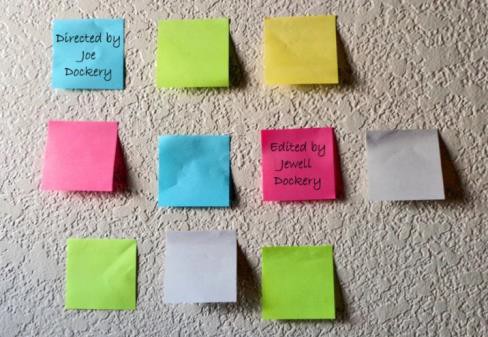 xpectation: Learn how to create a custom workspace and animate using a combination of scale and anchor transformations.imeline: This should take you 2-3 hours of class time to complete.PASTE YOUR TEST RESULTS HEREAfter Effects Project 6 WorksheetsNOTES: Using the BrainBuffet Project 6 tutorials, please answer the following questions.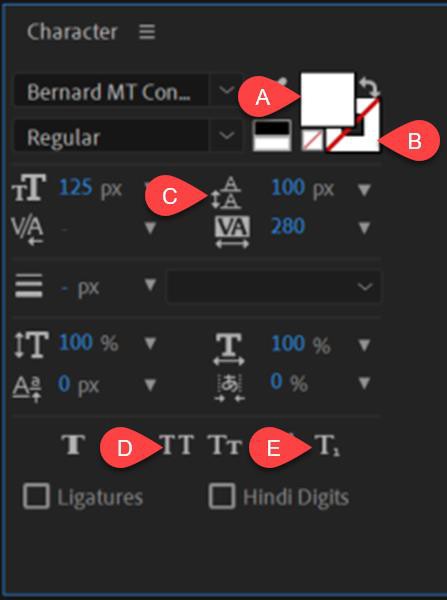 Use the diagram above to name the Character panel ControlsDefine these Pre-Production tools:Write a short definition of each:What keyboard shortcut allows you to reveal another transformation property to a layer? a.Extension Challenges:Use a photo and some text to make a short animation for your social media channelCross-Curricular Enrichment:Language Arts: Animate your vocabulary words over a photographSocial Studies- Make animated title slide for a reportScience/Technology- Make animated title slide for a reportNameA.B.C.D.E.ToolDefinitionScriptStoryboardShot ListWhat is a “Workspace”?How do you create a new custom workspace?